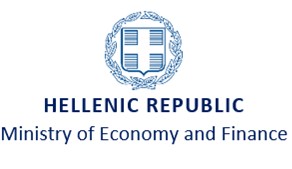 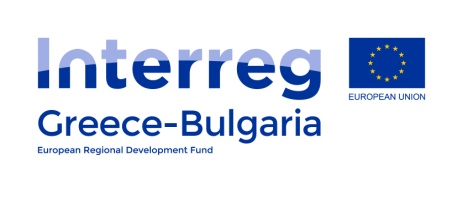 Progress Report-5th Call for ProposalsProject Data:Priority Axis: 1 Thematic Objective: 03 Investment Priority: 3d Specific Objective: 2Summary of the project's achievements so farSummary of the project's achievements during this reporting periodNext steps to be taken for project's implementation- Changes in the ImplementationProblems encountered and proposed solutionsDeviations from original plans (financial/implementation)IndicatorsPublicityFinancial reportProgress Report No:Date of Submission:SAMIS Project Code: IN1GB-00…….MIS Project Code:                                          (To be filled in by the JS)Protocol Number – Date:                             (To be filled in by the JS)Project title: Project acronym: (if applicable)Subsidy Contract Number: B5.3d….Signature and Stamp of the Legal Representative of the LBName:Position:Beneficiary NoFull NameFull NameCountryTotal Approved Budget (According to AF)(€)LB (PB1)PB2TotalTotalTotalTotalReporting period:Reporting period:From: to:From: to:From: to:Project duration:Project duration:From: to:From: to:From: to:Output IndicatorsOutput IndicatorsOutput IndicatorsOutput IndicatorsOutput IndicatorsIndicators' Title Unit of MeasurementTarget value Achieved Value (current reporting period)Total Achieved Cumulative ValueProductive investment: Number of enterprises receiving supportEnterprises2Productive investment: Number of enterprises receiving grantsEnterprises2Productive investment: Number of new enterprises supported(If applicable)EnterprisesCountryApproved Budget(€)Expenditure paid out during this reporting period(€)TOTAL Expenditure paid out including this reporting period(€)Verified Expenditure during this reporting period(€)TOTAL Verified Expenditure including this reporting period(€)Percentage Total Expenditure Paid out/Approved Budget%Percentage Total Verified Expenditure/Approved Budget%1234564/26/2Lead Beneficiary (PB1)Project Beneficiary (PB2)Total